IDEAS PARA UNA HOMILÍA CON NIÑOS26 SEPTIEMBRE 2021Si te hace daño, Desconéctate1. VER: Cadenas que matan- Fano en el dibujo de este domingo nos presenta ataduras que pueden dañarnos y destruirnos. Nos habla de las apuestas en las que a algunos se les va tanto dinero, la necesidad de comprar y comprar (consumismo), el sexo cuando es búsqueda irrefrenable de placer y disfrutar a costa de quien sea o la guerra (violencia, hacer daño al otro o a su vida). ¿A qué cadenas de estas estoy conectado? ¿Por qué me dañan? 2. JUZGAR: Desconéctate de lo que te daña - En el evangelio de hoy Jesús dice que "si tu mano, tu pie o tu ojo te hace caer, córtatelo". Y nos recuerda además: “el que no está contra nosotros, está a favor nuestro”.¿QUÉ NOS QUIERE DECIR JESÚS?- No tomemos al pie de la letra la frase de cortar manos y pies, aprendamos a interpretarlo. No podemos mutilar nuestro cuerpo a no ser que por enfermedad lo realice el médico: un cáncer, etc.- Pero sí que debemos revisar qué esclavitudes hay en nuestra vida que nos están matando, o están debilitando nuestra fe, o van en contra de los valores que profesamos. Hay que desconectarse a tiempo, podar a fondo. El pecado es una gangrena que a veces  precisa una intervención radical. Y aprendamos a utilizar las manos para servir, los pies para acercarnos y los ojos para ver con mirada de misericordia.- La frase “el que no está contra nosotros, está a favor nuestro”, debe crear en nosotros una actitud abierta e inclusiva. Aprendamos a colaborar con todos, contribuyamos a la construcción de una sociedad más humana, apoyando iniciativas, buscando puntos de encuentro. Respeta, disculpa, comprende, sé tolerante, acoge e integra y sobre todo colabora con todos... aunque “no sean de los nuestros”.      ¿Qué te pide el evangelio de hoy?3. ACTUAR: Con amplitud de miras - Aprendamos a ser abiertos, tolerantes, invitemos a alguien de clase de otro país. - En grupo dialogad cómo hacer realidad lo que decía el papa Juan XXIII: “buscad más lo que nos une que lo que nos separa”. - Dialogamos también qué personas a nuestro alrededor están más necesitadas de acogida, de integración y vemos qué hacer. - Pedimos a Jesús que le sepamos descubrir en los otros, en los que son “distintos”. - En las ofrendas presentamos un estuche de colores representando la diversidad, las diferencias que existen en el mundo.         	          ¿Qué estás dispuesto a hacer?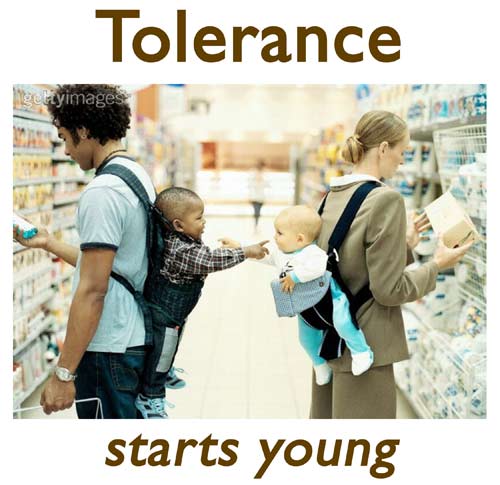 LECTURASNúmeros 11, 2 5-29: ¿Estás celoso de mí? ¡Ojalá todo el pueblo fuera profeta!En aquellos días, el Señor bajó en la nube, habló con Moisés y, apartando algo del espíritu que poseía, se lo pasó a los setenta ancianos. Al posarse sobre ellos el espíritu, se pusieron a profetizar en seguida. Hablan quedado en el campamento dos del grupo, llamados Eldad y Medad. Aunque estaban en la lista, no hablan acudido a la tienda. Pero el espíritu se posó sobre ellos, y se pusieron a profetizar en el campamento. Un muchacho corrió a contárselo a Moisés: - «Eldad y Medad están profetizando en el campamento.» Josué, hijo de Nun, ayudante de Moisés desde joven, intervino: - «Señor mío, Moisés, prohíbeselo.» Moisés le respondió: -«¿Estás celoso de mí? ¡Ojalá todo el pueblo del Señor fuera profeta y recibiera el espíritu del Señor!»  SALMO 18:			Los mandatos del Señor son rectos y alegran el corazón.SANTIAGO 5, 1-6: Vuestra riqueza está corrompida.Ahora, vosotros, los ricos, llorad y lamentaos por las desgracias que os han tocado. Vuestra riqueza está corrompida y vuestros vestidos están apolillados. Vuestro oro y vuestra plata están herrumbrados, y esa herrumbre será un testimonio contra vosotros y devorará vuestra carne como el fuego.  ¡Habéis amontonado riqueza, precisamente ahora, en el tiempo final!       El jornal defraudado a los obreros que han cosechado vuestros campos está clamando contra vosotros; y los gritos de los segadores han llegado hasta el oído del Señor de los ejércitos. Habéis vivido en este mundo con lujo y entregados al placer. Os habéis cebado para el día de la matanza. Condenasteis y matasteis al justo; él no os resiste. MARCOS 9, 38-43. 45. 47-48: El que no está contra nosotros está a favor nuestro.Narrador: En aquel tiempo, dijo Juan a Jesús: Juan: -Maestro, hemos visto a uno que echaba demonios en tu nombre, y se lo hemos querido impedir, porque no es de los nuestros. Narrador: Jesús respondió: Jesús: -No se lo impidáis, porque uno que hace milagros en mi nombre no puede luego hablar mal de mí. El que no está contra nosotros está a favor nuestro.         Y, además, el que os dé a beber un vaso de agua, porque seguís al Mesías, os aseguro que no se quedará sin recompensa. El que escandalice a uno de estos pequeñuelos que creen, más le valdría que le encajasen en el cuello una piedra de molino y lo echasen al mar. Si tu mano te hace caer, córtatela: más te vale entrar manco en la vida, que ir con las dos manos al infierno, al fuego que no se apaga. Y, si tu pie te hace caer, córtatelo: más te vale entrar cojo en la vida, que ser echado con los dos pies al infierno. Y, si tu ojo te hace caer, sácatelo: más te vale entrar tuerto en el reino de Dios, que ser echado con los dos ojos al infierno, donde el gusano no muere y el fuego no se apaga. 	Palabra del Señor(Narrador-Juan-Jesús)